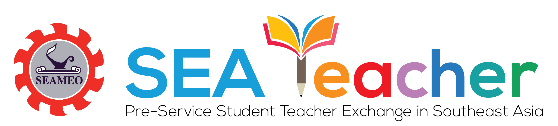 STUDENT TEACHER PERFORMANCE EVALUATION FORMFor use by both the cooperating teacher and university supervisorStudent Name                                                                                   Sending University                                                                        City 		                          Country   Receiving University                                                                       City 		                          Country   Receiving School                                                                      City 		                          Country   Subject Teaching                                                                    Grade Level            	Evaluator Name / Mentor Name 	Directions:	-      This evaluation form should fill-out by the mentor together with cooperating teacher per subject only.Please fill this evaluation form according the class levels and subjects that student’s teacher taught.For each criterion, please assess the student teacher’s level of competence based on your observations and experience with the student. Please provide your assessment by using the following assessment scale. Also provide any specific examples or suggestions for the student teacher. Please remember that the Competencies evaluated on this form are based on comparisons with the performance of other student teachers, not with those of experienced teachers.  This evaluation form have to be sealed by the receiving university.The coordinator of receiving university have to return the completed form to the partner university directly via email.Did the student teacher submit the lesson plan before teaching?        Yes           No       Content and organization of instructionComments on her/his strengths or weaknesses to improve in content and organization of instruction:Strategies and skills for effective instruction Comments on her/his strengths or weaknesses to improve in strategies and skills for effective instruction:Personal Characteristics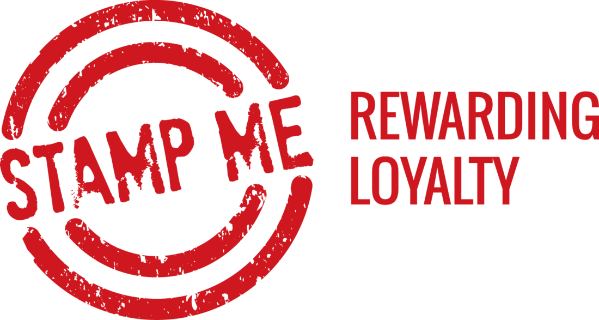 No.Criteria4Advanced3Proficient2Basic1Needs Improvement1Knowledge of Subject MatterThe student teacher knows the subjects they are teaching, understands the central concepts, tools of inquiry, structures of the discipline(s) he or she teaches and can create learning experiences that make these aspects of subject matter meaningful for students.2Focus on Objective of the LessonThe student teacher organizes and plans systematic instruction based upon knowledge of subject matter, pupils, and curriculum goals.3Knowledge of How Students LearnThe student teacher understands how the learners differ in their approaches to learning and the barriers that impede learning and can adapt instructions to meet the diverse needs of learners, including those with disabilities and exceptionalities.4Assessment of the LessonsThe student teacher understands and uses formal and informal assessment strategies to evaluate and ensure the continuous intellectual, social, and physical development of the pupil.No.Criteria4Advanced3Proficient2Basic1Needs Improvement1Instructional Strategies The student teacher uses a variety of instructional strategies, including the use of technology and other teaching aids, to encourage learners’ development of critical thinking, problem solving, and performance skills.2CommunicativeThe student teacher uses effective verbal and nonverbal communication techniques as well as instructional media and technology to foster active inquiry, collaboration, and supportive interaction in the classroom.3Classroom ManagementThe student teacher manifests understanding of individual and group motivation and behavior to create a learning environment that encourages positive social interaction, active engagement in learning, and self-motivation and able to organizes time and resources into a learning environment that enable learners to learn in an equitable way.4Overcome Discipline ProblemsThe student teacher attends to learners’ misbehavior in a positive manner; promotes self-esteem, responsibility, and mutual respect.No.Criteria4Advanced3Proficient2Basic1Needs ImprovementThe student teacher was able to1Demonstrate resourcefulness.2Show initiative during exchange period.3Demonstrate thoughtfulness of judgment.4Work with enthusiasm and a positive outlook.5Demonstrate patience.6Demonstrate good manners, discipline, and respect.7Develop good relations with students, peers, teachers, and administrators.8Show professionalism in all areas.